LOGO_ENTIDADInforme de seguimiento anual científico-técnico(año 2023) PROGRAMA DE UNIVERSALIZACIÓN DE INFRAESTRUCTURAS DIGITALES PARA LA COHESIÓN UNICO I+D 5G 2021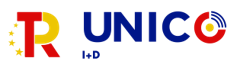 Fecha: DD/MM/YYYYVersión: XNotas para la correcta cumplimentación del informeComo paso previo a la realización del informe, se ruega lea detenidamente la guía de elaboración de los informes de seguimiento científico-técnico de proyectos del año 2023, disponibles en el portal de ayudas.Este informe debe reflejar las actividades desarrolladas durante la anualidad a la que se refiere.Se recomienda leer atentamente la información solicitada en los distintos apartados del informe, revisar la memoria y el presupuesto solicitado inicialmente y justificar adecuadamente todas aquellas actividades o gastos que haya sido necesario realizar para la consecución de los objetivos y que no estuvieran previstos o suficientemente detallados en la memoria inicial.En cada uno de los apartados, puede añadir tantas filas como necesite.Elimine esta página del informeDatos generales del proyectoPlanificación y ejecución anual del proyectoPersonal que ha intervenidoModificaciones de resolución de concesión y ajustes de proyectoSubcontrataciones y licitaciones(Se añadirán tantas tablas como subcontrataciones contiene el presente expediente.)Otros comentariosPROYECTO SUBVENCIONADO (TÍTULO):[Nombre del título como aparece en Resolución de Concesión][Nombre del título como aparece en Resolución de Concesión][Nombre del título como aparece en Resolución de Concesión]EXPEDIENTE:TSI-063000-2021-[XXX]TSI-063000-2021-[XXX]TSI-063000-2021-[XXX]ENTIDAD BENEFICIARIA:[Nombre en Resolución de concesión]NIF:ÁMBITO DE INTERVENCIÓN: Reforzar la participación española en los proyectos de la Joint Undertaking de Smart Networks and Services (JU SNS) de Horizon Europe. Transferir el conocimiento puntero en tecnología celular de los grupos de investigación públicos al sector privado, especialmente PYMEs. Fortalecer el tejido empresarial. Impulsar la generación de empleo y puestos de trabajo de alta calidad en España vinculados a estas tecnologías. Fomentar la atracción de talento tanto a nivel nacional como internacional. Garantizar la aplicación del principio de igualdad real y efectiva entre mujeres y hombres en la I+D+i. Promocionar los estudios de Ingeniería de Telecomunicación en sus tres niveles (Grados, Másteres y Doctorados), con particular énfasis en el impulso a la igualdad de género. Situar a España como centro de excelencia de I+D+i en 5G avanzado y 6G. Reforzar la participación española en los proyectos de la Joint Undertaking de Smart Networks and Services (JU SNS) de Horizon Europe. Transferir el conocimiento puntero en tecnología celular de los grupos de investigación públicos al sector privado, especialmente PYMEs. Fortalecer el tejido empresarial. Impulsar la generación de empleo y puestos de trabajo de alta calidad en España vinculados a estas tecnologías. Fomentar la atracción de talento tanto a nivel nacional como internacional. Garantizar la aplicación del principio de igualdad real y efectiva entre mujeres y hombres en la I+D+i. Promocionar los estudios de Ingeniería de Telecomunicación en sus tres niveles (Grados, Másteres y Doctorados), con particular énfasis en el impulso a la igualdad de género. Situar a España como centro de excelencia de I+D+i en 5G avanzado y 6G. Reforzar la participación española en los proyectos de la Joint Undertaking de Smart Networks and Services (JU SNS) de Horizon Europe. Transferir el conocimiento puntero en tecnología celular de los grupos de investigación públicos al sector privado, especialmente PYMEs. Fortalecer el tejido empresarial. Impulsar la generación de empleo y puestos de trabajo de alta calidad en España vinculados a estas tecnologías. Fomentar la atracción de talento tanto a nivel nacional como internacional. Garantizar la aplicación del principio de igualdad real y efectiva entre mujeres y hombres en la I+D+i. Promocionar los estudios de Ingeniería de Telecomunicación en sus tres niveles (Grados, Másteres y Doctorados), con particular énfasis en el impulso a la igualdad de género. Situar a España como centro de excelencia de I+D+i en 5G avanzado y 6G.FECHA INICIO / FECHA FIN:dd/mm/aaaa - dd/mm/aaaadd/mm/aaaa - dd/mm/aaaadd/mm/aaaa - dd/mm/aaaaINVESTIGADOR PRINCIPAL:Describa las actividades realizadas durante el año 2023 y exponga los resultados más relevantes que se han conseguido como consecuencia de la actividad I+D con cargo a la Ayuda UNICO I+D 5G 2021Describa las actividades realizadas durante el año 2023 y exponga los resultados más relevantes que se han conseguido como consecuencia de la actividad I+D con cargo a la Ayuda UNICO I+D 5G 2021Describa las actividades realizadas durante el año 2023 y exponga los resultados más relevantes que se han conseguido como consecuencia de la actividad I+D con cargo a la Ayuda UNICO I+D 5G 2021Describa las actividades realizadas durante el año 2023 y exponga los resultados más relevantes que se han conseguido como consecuencia de la actividad I+D con cargo a la Ayuda UNICO I+D 5G 2021ACTIVIDADES PLANIFICADAS PARA 2023 (en base al último Plan de Trabajo actualizado registrado en expediente a fecha 31/12/2023)ACTIVIDADES REALIZADAS EN 2023¿EXISTE DESVIACIÓN?SI/NOJUSTIFICACIÓNA1. [Denominación]A1. [Denominación]A2. [Denominación]A2. [Denominación]A3. [Denominación]A3. [Denominación]……An. [Denominación]An. [Denominación]Describa los paquetes de trabajo realizados durante el año 2023 y exponga los resultados más relevantes que se han conseguido como consecuencia de la actividad I+D con cargo a la Ayuda UNICO I+D 5G 2021Describa los paquetes de trabajo realizados durante el año 2023 y exponga los resultados más relevantes que se han conseguido como consecuencia de la actividad I+D con cargo a la Ayuda UNICO I+D 5G 2021Describa los paquetes de trabajo realizados durante el año 2023 y exponga los resultados más relevantes que se han conseguido como consecuencia de la actividad I+D con cargo a la Ayuda UNICO I+D 5G 2021Describa los paquetes de trabajo realizados durante el año 2023 y exponga los resultados más relevantes que se han conseguido como consecuencia de la actividad I+D con cargo a la Ayuda UNICO I+D 5G 2021PAQUETES DE TRABAJO PLANIFICADOS PARA 2023 (en base al último Plan de Trabajo actualizado registrado en expediente a fecha 31/12/2023)PAQUETES DE TRABAJO REALIZADOS EN 2023¿EXISTE DESVIACIÓN?SI/NOJUSTIFICACIÓNP1. [Denominación]P1. [Denominación]P2. [Denominación]P2. [Denominación]P3. [Denominación]P3. [Denominación]……Pn. [Denominación]Pn. [Denominación]Describa los hitos realizados durante el año 2023 y exponga los resultados más relevantes que se han conseguido como consecuencia de la actividad I+D con cargo a la Ayuda UNICO I+D 5G 2021Describa los hitos realizados durante el año 2023 y exponga los resultados más relevantes que se han conseguido como consecuencia de la actividad I+D con cargo a la Ayuda UNICO I+D 5G 2021Describa los hitos realizados durante el año 2023 y exponga los resultados más relevantes que se han conseguido como consecuencia de la actividad I+D con cargo a la Ayuda UNICO I+D 5G 2021Describa los hitos realizados durante el año 2023 y exponga los resultados más relevantes que se han conseguido como consecuencia de la actividad I+D con cargo a la Ayuda UNICO I+D 5G 2021HITOS PLANIFICADOS PARA 2023 (en base al último Plan de Trabajo actualizado registrado en expediente a fecha 31/12/2023)HITOS REALIZADOS EN 2023¿EXISTE DESVIACIÓN?SI/NOJUSTIFICACIÓNH1. [Denominación]H1. [Denominación]H2. [Denominación]H2. [Denominación]H3. [Denominación]H3. [Denominación]……Hn. [Denominación]Hn. [Denominación]Describa los entregables realizados durante el año 2023 y exponga los resultados más relevantes que se han conseguido como consecuencia de la actividad I+D con cargo a la Ayuda UNICO I+D 5G 2021Describa los entregables realizados durante el año 2023 y exponga los resultados más relevantes que se han conseguido como consecuencia de la actividad I+D con cargo a la Ayuda UNICO I+D 5G 2021Describa los entregables realizados durante el año 2023 y exponga los resultados más relevantes que se han conseguido como consecuencia de la actividad I+D con cargo a la Ayuda UNICO I+D 5G 2021Describa los entregables realizados durante el año 2023 y exponga los resultados más relevantes que se han conseguido como consecuencia de la actividad I+D con cargo a la Ayuda UNICO I+D 5G 2021ENTREGABLES PLANIFICADOS PARA 2023 (en base al último Plan de Trabajo actualizado registrado en expediente a fecha 31/12/2023)ENTREGABLES REALIZADOS EN 2023¿EXISTE DESVIACIÓN?SI/NOJUSTIFICACIÓNE1. [Denominación]E1. [Denominación]E2. [Denominación]E2. [Denominación]E3. [Denominación]E3. [Denominación]……En. [Denominación]En. [Denominación]Describa las actuaciones realizadas durante el año 2023 por cada trabajador (con su perfil) y exponga los resultados más relevantes que se han conseguido como consecuencia de la actividad I+D con cargo a la Ayuda UNICO I+D 5G 2021Describa las actuaciones realizadas durante el año 2023 por cada trabajador (con su perfil) y exponga los resultados más relevantes que se han conseguido como consecuencia de la actividad I+D con cargo a la Ayuda UNICO I+D 5G 2021Describa las actuaciones realizadas durante el año 2023 por cada trabajador (con su perfil) y exponga los resultados más relevantes que se han conseguido como consecuencia de la actividad I+D con cargo a la Ayuda UNICO I+D 5G 2021Describa las actuaciones realizadas durante el año 2023 por cada trabajador (con su perfil) y exponga los resultados más relevantes que se han conseguido como consecuencia de la actividad I+D con cargo a la Ayuda UNICO I+D 5G 2021Describa las actuaciones realizadas durante el año 2023 por cada trabajador (con su perfil) y exponga los resultados más relevantes que se han conseguido como consecuencia de la actividad I+D con cargo a la Ayuda UNICO I+D 5G 2021Describa las actuaciones realizadas durante el año 2023 por cada trabajador (con su perfil) y exponga los resultados más relevantes que se han conseguido como consecuencia de la actividad I+D con cargo a la Ayuda UNICO I+D 5G 2021ACTUACIONES PLANIFICADAS PARA CADA TRABAJADOR EN 2023(en base al último Plan de Trabajo actualizado registrado en expediente a fecha 31/12/2023)ACTUACIONES PLANIFICADAS PARA CADA TRABAJADOR EN 2023(en base al último Plan de Trabajo actualizado registrado en expediente a fecha 31/12/2023)ACTUACIONES REALIZADAS POR CADA TRABAJADOR EN 2023ACTUACIONES REALIZADAS POR CADA TRABAJADOR EN 2023¿EXISTE DESVIACIÓN?SI/NOJUSTIFICACIÓNA1. [Denominación]Nombre/s del/de los trabajadores/as (Perfil)A1. [Denominación]Nombre/s del/de los trabajadores/as (Perfil)A2. [Denominación]Nombre/s del/de los trabajadores/as (Perfil)A2. [Denominación]Nombre/s del/de los trabajadores/as (Perfil)A3. [Denominación]Nombre/s del/de los trabajadores/as (Perfil)A3. [Denominación]Nombre/s del/de los trabajadores/as (Perfil)…………An. [Denominación]Nombre/s del/de los trabajadores/as (Perfil)An. [Denominación]Nombre/s del/de los trabajadores/as (Perfil)¿Se ha producido alguna solicitud de modificación de resolución de concesión y/o ajuste de proyecto durante el año del informe?SI     NO ¿Cuáles han sido los motivos?¿Cuáles han sido los motivos?Indicar las modificaciones solicitadas y autorizadas o la justificación de los cambios debidos a ajustes de proyectosIndicar las modificaciones solicitadas y autorizadas o la justificación de los cambios debidos a ajustes de proyectos¿Se prevé que el proyecto finalice en plazo y según los objetivos?SI     NO ¿Se han producido retrasos que requieran futuros ajustes de proyecto y/o modificaciones de resolución de concesión?SI     NO Describir los retrasos producidos sobre la planificación junto con sus causas/justificaciónDescribir los retrasos producidos sobre la planificación junto con sus causas/justificaciónIndicar los ajustes de proyecto y/o modificaciones de resolución de concesión que se estiman necesarios para solventar los retrasos sobre la planificación descritos para finalizar el proyecto en plazo y según los objetivosIndicar los ajustes de proyecto y/o modificaciones de resolución de concesión que se estiman necesarios para solventar los retrasos sobre la planificación descritos para finalizar el proyecto en plazo y según los objetivosAJUSTES DE PROYECTO:AP1: Descripción (incluyendo retraso que solventa, actividades/paquetes/hitos/entregables afectados y previsión fechas solicitud)AP2: Descripción (incluyendo retraso que solventa, actividades/paquetes/hitos/entregables afectados y previsión fechas solicitud)…APn: Descripción (incluyendo retraso que solventa, actividades/paquetes/hitos/entregables afectados y previsión fechas solicitud)MODIFICACIONES DE RESOLUCIÓN DE CONCESIÓN:MR1: Descripción (incluyendo retraso que solventa, actividades/paquetes/hitos/entregables afectados y previsión fechas solicitud)MR2: Descripción (incluyendo retraso que solventa, actividades/paquetes/hitos/entregables afectados y previsión fechas solicitud)…MRn: Descripción (incluyendo retraso que solventa, actividades/paquetes/hitos/entregables afectados y previsión fechas solicitud)AJUSTES DE PROYECTO:AP1: Descripción (incluyendo retraso que solventa, actividades/paquetes/hitos/entregables afectados y previsión fechas solicitud)AP2: Descripción (incluyendo retraso que solventa, actividades/paquetes/hitos/entregables afectados y previsión fechas solicitud)…APn: Descripción (incluyendo retraso que solventa, actividades/paquetes/hitos/entregables afectados y previsión fechas solicitud)MODIFICACIONES DE RESOLUCIÓN DE CONCESIÓN:MR1: Descripción (incluyendo retraso que solventa, actividades/paquetes/hitos/entregables afectados y previsión fechas solicitud)MR2: Descripción (incluyendo retraso que solventa, actividades/paquetes/hitos/entregables afectados y previsión fechas solicitud)…MRn: Descripción (incluyendo retraso que solventa, actividades/paquetes/hitos/entregables afectados y previsión fechas solicitud)Título licitación publicada:Título licitación publicada:Título licitación publicada:Título licitación publicada:Nombre adjudicatarioNIFNº referencia Objeto del contratoImporte licitaciónXX,XX eurosXX,XX eurosXX,XX eurosImporte adjudicaciónXX,XX eurosXX,XX eurosXX,XX eurosLote (en su caso)Otros comentarios